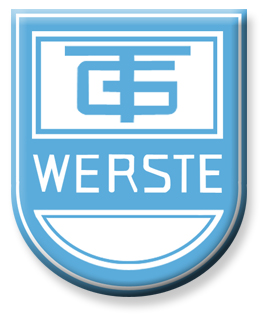 Jahreshauptversammlung 2020Liebe Mitglieder!Der Vorstand der Turngemeinde Werstelädt zur diesjährigen Jahreshauptversammlungam Freitag, dem 27. März 2020, um 19.30 UhrGaststätte „Drei Linden“ Detmolder Strasse 17 ein.TAGESORDNUNG:1. Begrüßung2. Formalien	    a) Feststellung der ordnungsgemäßen Einladung    b) Feststellung der Beschlussfähigkeit    c) Genehmigung der Tagesordnung    d) Wahl der Protokollantin3. Berichte    a) Bericht des Vorstandes    b) Berichte der Abteilungen4. Kassenbericht 2019    a) Bericht des Kassenführers    b) Bericht der Kassenprüfer    c) Entlastung des Kassenführers5. Wahlen    a) Wahl eines Wahlleiters    b) Entlastung des Vorstands    c) Neuwahl des Vorstands    d) Wahl eines Kassenprüfers6. Verschiedenes	    EhrungenJedes Vereinsmitglied kann bis 5 Tage vor der MitgliederversammlungAnträge zur Ergänzung der Tagesordnung schriftlich beim Vorstand einreichen.Für den Vorstand:Bärbel WhiteVorsitzende)